Gevinstrealiseringsplan
<Namn på prosjektet>Fyll ut denne ved behandling. ENDRINGSLOGG[Ved større endringar i gevinstrealiseringsplanen som krev godkjenning frå prosjekteigaren, skal prosjektleiaren oppdatere endringsloggen. Her skal det gå fram kva endring som er gjort, kven som har gjort endringa og kven som har godkjent at endringa blir gjort. Som eit minimum skal gevinstrealiseringsplanen oppdaterast ved kvar faseovergang.]DISTRIBUSJONSLOGG[For å sikre at alle relevante interessentar har fått siste versjon av gevinstrealiseringsplanen må de oppdatere distribusjonsloggen i tråd med versjonshandteringa.]Grunngjeving, mål og hovedprodukt i  prosjektetGrunngjeving, mål og hovudprodukt er beskrivne i styringsdokumentet, kapittel 1, 2 og 3.GevinstansvarlegSjå beskrivinga av rollene i Prosjektvegvisaren: Gevinstansvarlig og Gevinsteier.gevinstane i prosjektet [I PRINCE2 er omgrepet gevinst definert som ei forbetring som blir sett på som positiv av minst éin interessent, og som medverkar til eitt eller fleire av verksemda sine mål. Dette omfattar både prissette (kvantitative) og ikkje-prissette (kvalitative) gevinstar. Ofte blir omgrepet «nytteverknad» brukt med same tyding som «gevinst». I denne dokumentmalen brukas i hovudsak «nytteverknad» som den årlege effekten, mens «gevinst» brukas om den samla nytteverknaden i heile løysinga si levetid. Ta utgangspunkt i dei forventa gevinstane som er beskrivne i prosjektforslaget kapittel 6, og verifiser, oppdater og detaljer desse. Sørg for harmonisering med kostnad-nyttevurderingane i prosjektgrunngjevinga, kapittel 5.]Tabellen nedanfor viser ei oppsummering av alle gevinstane i prosjektet (prissette og ikkje-prissette). «Brutto verdi» er verdien utan frådrag for prosjektkostnader og drifts- og forvaltningskostnader, eventuelt merka som «kvalitativ gevinst».
Gevinstane er oppgitt for dei første 10 åra etter at prosjektgjennomføringa er i gang, tilsvarande som i prosjektgrunngjevinga kapittel 5 og 6.[Gjer greie for desse fire formene for gevinstar:Punkt 3.1: Prissette nytteverknader med verknader på eige budsjett (f.eks. kutt i driftskostnader, nedbemanning, naturleg avgang, reduserte porto- eller reisekostnader).Punkt 3.2: Prissette nytteverknader med alternativ bruk i eiga verksemd (f.eks. kan frigjeven kapasitet som følgje av innspart tid, bli brukt til andre prioriterte og verdiskapande oppgåver).Punkt 3.3: Prissette nytteverknader i andre verksemder i offentleg sektorPunkt 3.4: Ikkje-prissette nytteverknader, dvs. kvalitative gevinstar (f.eks. auke i kvalitet, sikkerheit, medarbeidartilfredsheit, brukartilfredsheit, omdømme).Gjer også greie forendringar i drifts- og vedlikehaldskostnader internt i verksemda som følge av prosjektet (sjå tabell 3.1 og 3.2)gevinstrealiseringstiltak og risikoprofil (sjå tabell F i kap. 4.1) oppfølging av ikkje-prissette nytteverknader (sjå tabell G i kap. 4.4)I tabellane nedanfor får alle gevinstane ein unik ID, f.eks. Ø1, A2, V3, K4, for å kunne spore gevinstar til andre gevinstplanar og prosjektdokumentasjon. Sporing er viktig for ikkje å telje dei same gevinstane fleire gonger, og for å plassere verknaden på rett stad.]3.1  Nytteverknader i eiga verksemdTabell A: Prissette brutto nytteverknader i eiga verksemd[Beskriv kvar nytteverknad og verdien av han i eitt år med full effekt. Viktig: her skal bortfall av driftskostnader for dagens løysing takast med, sjølv om denne innsparinga eventuelt blir vegen opp av nye driftsutgifter. Desse skal trekkjast frå i tabell B (netto nytteverknader).](Ø = økonomiske nytteverknader)Tabell B: Prissette netto nytteverknader i eiga verksemd per år [Frå tabell A skal de her oppgje nytteverknadene over alle åra i levetida til tiltaket. Nytteverknaden kan variere frå år til år. Brutto nytteverknad minus varige drifts- og forvaltningskostnader i den aktuelle verksemda gjev netto nytteverknad. Bruk dagens kroneverdi. Det finst ein excel-mal i Prosjektvegvisaren til hjelp for å fylle ut og vedlikehalde denne tabellen.](Ø = økonomiske nytteverknader)3.2 Bruk av nytteverknader i eiga verksemdTabell C: Uttak av prissette nytteverknader i eiga verksemd [Her skal de gjere greie for planlagd bruk av alle prissette nytteverknader i tabell A.](Ø = økonomiske nytteverknader)3.3 Prissette nytteverknader i andre offentlege verksemderTabell D: Prissette netto nytteverknader i andre offentlege verksemder[Beskriv prissette nytteverknader i andre statlege verksemder og/eller i kommunal sektor. Nytteverknadene skal relaterast til produkta i prosjektet. Lag ein tabell for kvar verksemd. Gjeld nytteverknaden heile kommunesektoren, kan han samlast i éin tabell.]  (V = andre verksemder i offentleg sektor)(V = andre verksemder i offentleg sektor)3.4 Ikkje-prissette nytteverknaderTabell E: Ikkje-prissette (kvalitative) nytteverknader – internt og eksternt[De skal her beskrive kva effekt dei ikkje-prissette gevinstane har for samfunnet, privatpersonar eller verksemder. På ein skala med låg, middels og høg beskriv de kor viktig den kvalitative nytteverknaden er for mottakaren.](K = kvalitative nytteverknader– ikkje prissette)Tiltak og oppfølging4.1 Tiltak for å realisere gevinstarTabell F: Oversikt over tiltak og risikoprofil[Her skal de gjere greie for kva tiltak som må gjennomførast for å sikre at gevinstane blir realiserte, og kven i verksemda som har ansvaret for å gjennomføre tiltaket. Alle nytteverknader frå kap. 3 skal takast med, bruk ID frå den aktuelle tabellen. Når det gjeld andre verksemder, privat næringsliv og innbyggjararar, skal de også synleggjere korleis de skal bidra til realisering av gevinstane, og kven hos dykk som har ansvar for desse tiltaka. Her der det medrekna tiltak som skal påverke og hjelpe eksterne verksemder til å realisere gevinstar i sine verksemder.]4.2 Oppfølging/måling av ikkje-prissette gevinstarTabell G: Oppfølging av ikkje-prissette (kvalitative) gevinstarFor dei prissette gevinstane (ref. 3.1, 3.2, 3.3) er oppfølging og måling relativt enkelt. Denne tabellen viser korleis de gjennom ulike målingar kan følgje opp dei ikkje-prissette gevinstane i Tabell E.] [Beskriv korleis ikkje-prissette gevinstar frå tabell E skal følgjast opp gjennom målingar.] Oppdatert gevinstkart[Realiseringa av ein gevinst er ofte avhengig av at fleire endringar eller effektar er realiserte i forkant. Gevinstkartet er ei nyttig visuell framstilling av føresetnadene for at (slutt-)gevinstane i kolonne 5 (dei same gevinstane som er oppgjeve i gevinstoversikta i punkt 3) skal kunne realiserast, og korleis desse gevinstane skal bidra til å realisere verksemda sine (del)mål. Ta utgangspunkt i gevinstkartet frå prosjektforslaget og oppdater dette.Eksempel på gevinstkart:]Vedlegg:
UsikkerheitsanalyseInteressentanalyse
Rettleiing – GevinstrealiseringsplanKva er ein gevinstrealiseringsplan?Ein gevinstrealiseringsplan er eit dokument som definerer korleis ein har tenkt å oppnå gevinstar frå produkta i prosjektet, når og korleis dei kan målast, i tillegg til  roller og ansvar for tiltak som bidreg til å realisere gevinstar. Gevinstrealiseringsplanen omtalar dei forventa gevinstane av eit prosjekt og presenterer realistisk gevinstplanlegging overfor interessentar i prosjektet.Det er viktig at linjeorganisasjonen er aktiv i utforminga av gevinstrealiseringsplanen slik at dei ansvarlege får eit eigarskap til gevinstane på eit tidleg tidspunkt. Rolla som gevinstansvarleg, og ei god og vedteken forståing av denne rolla, er nøkkelen til å lukkast med gevinstrealiseringa.Føremålet med gevinstrealiseringsplanenFøremålet med gevinstrealiseringsplanen er å gje linjeorganisasjonen eit best mogleg utgangspunkt for å realisere gevinstane i prosjektet. Kven utarbeider gevinstrealiseringsplanen?Den som er gevinstansvarleg, har ansvaret for å utarbeide gevinstrealiseringsplanen. Planen bør utarbeidast i nært samarbeid med gevinsteigarane, og i samråd med prosjektleiaren. Kven tek imot gevinstrealiseringsplanen?Prosjekteigaren og prosjektstyret tek imot prosjektgrunngjevinga som ein del av styringsdokumentasjonen.Det er prosjekteigaren som godkjenner gevinstrealiseringsplanen. Når blir gevinstrealiseringsplanen utarbeidd?Gevinstrealiseringsplanen blir utarbeidd i planleggingsfasen. Planen skal oppdaterast minimum før kvar faseavslutning med utgangspunkt i ny forståing av omfang, usikkerhet og føresetnader for realisering av gevinsten. Dersom eit prosjekt er ein del av eit større program, kan gevinstrealiseringsplanen vere en del av gevinstrealiseringsplanen for programmet og følgjast opp på programnivå.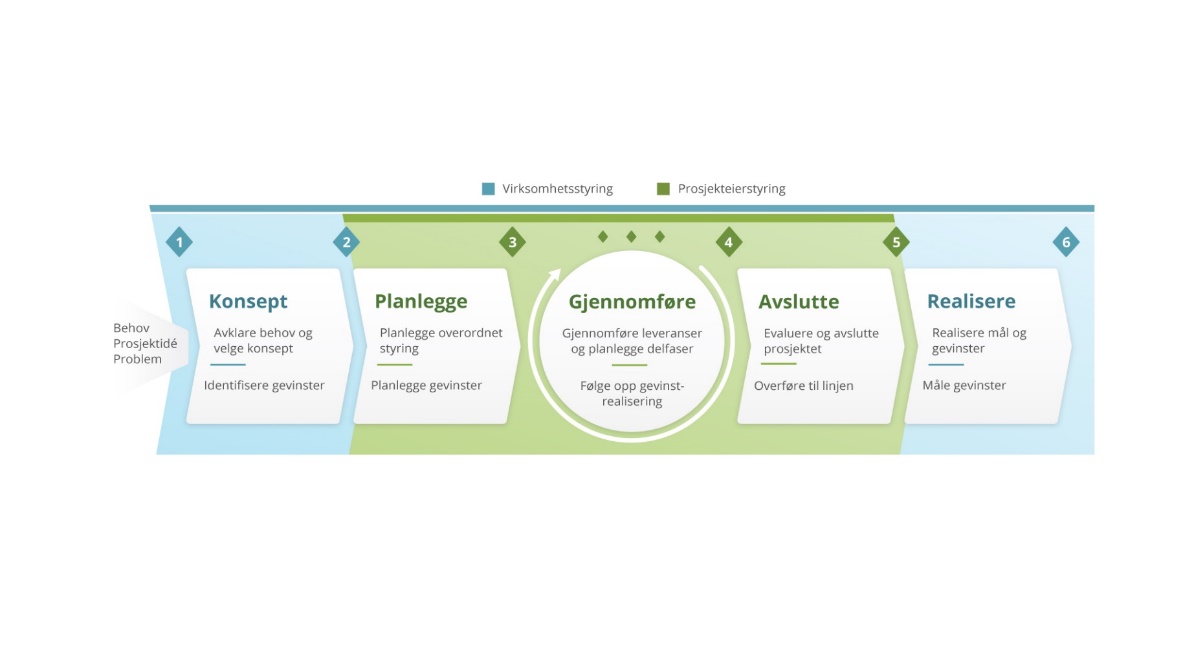 Prosjektnummer:Saksnummer:Behandla dato: Behandla av / Prosjekteigar: Utarbeidd av: Gevinstansvarleg<dato><namn><namn>Vedtak: Vedtak: Vedtak: <Godkjent / Ikkje godkjent / De må gjere andre vurderingar > <Godkjent / Ikkje godkjent / De må gjere andre vurderingar > <Godkjent / Ikkje godkjent / De må gjere andre vurderingar > Signatur (prosjekteigar)Signatur (prosjekteigar)Signatur (prosjekteigar)VersjonDatoEndringProdusentGodkjentVersjon distribuertDatoNamnNamnTittel / avdelingAnsvar som gevinstansvarlegansvarleg for gevinstrealiseringsplanensørgjer for at eventuelle gevinsteigarar for enkeltgevinstar blir identifisertefølgjer opp realismen i gevinstbildet (i samarbeid med gevinsteigarane) og ev. oppdaterer gevinstrealiseringsplanenfølgjer opp linja sine førebuingar til å ta i bruk produkta i prosjektet (i samarbeid med gevinsteigarane)set i verk og følgjer opp gevinstrealiseringa etter kvart som prosjektet leverer produktafølgjer opp gevinstrealiseringa også etter at prosjektet er avslutta (i samarbeid med gevinsteigarane)ansvarleg for konseptevalueringsrapportenKvar gevinsten oppstårBeskriving av nytteverknadBrutto gevinst i den forventa levetida til prosjektetEiga verksemdEiga verksemdAndre statlege verksemderAndre statlege verksemderKommunal sektorKommunal sektorPrivat næringslivPrivat næringslivInnbyggjararInnbyggjararSUMIDBeskriving av nytteverknadKnytt til produktTal(t.d. tal timar)Måleeining(t.d. kr per time)Verdi i tusen kr per år (når full effekt)Gevinsteigar (namn, org.eining og stilling)Ø1Ø2SUMSUMSUMSUMSUMIDBeskriving av nytteverknadÅr 1(2018)År 2(2019)År 3(2020)År 4(2021)År 5(2022)År 6(2023)År 7(2024)År 8(2025)År 9(2026)År 10(2027)Sum gevinst over levetida til heilt tiltaketØ1Ø2Sum brutto nytteverknad (B)Drifts- og forvaltningskostnader for ny løysing (D)Netto nytteverknad (B - D)IDBeskriving av nytteverknadVerdi i tusen kr per år (når full effekt)Bruk i verksemda(Budsjettreduksjon? Kvalitetsforbetring? Tenesteutvikling? Kompetansebygging? Anna?)År startGevinsteigar (namn, org.eining og stilling)Ø1Ø1Ø2Verksemd:Verksemd:Kontaktperson: Kontaktperson: Kontaktperson: Involvert dato: Involvert dato: IDBeskriving av nytteverknadKnytt til produktTalMåleiningVerdi i tusen kr per år (når full effekt)År startV1SUM ----Verksemd:Verksemd:Kontaktperson: Kontaktperson: Kontaktperson: Involvert dato: Involvert dato: IDBeskriving av nytteverknadKnytt til produktTalMåleiningVerdi i tusen kr per år (når full effekt)År startV2SUM ----IDBeskriving av kven som får kva for ein nytteverknadKnytt til produktViktigheit (låg, middels, høg)Grunngjeving av kor viktig effekten erÅr startGevinsteigar (namn, org.eining og stilling)K1K2K3IDBeskriving av nytteverknadTiltak i prosjektet for å realisere gevinstenAnsvar i prosjektet for gjennomføring av tiltaket (namn og tittel)Risikoprofil (låg, moderat, høg)IDBeskriving av kven som får kva gevinst Måleeining (saksbehandlingstid, brukartilfredsheit osv.)Målemetode (brukarundersøking, restansemengde osv.)MålMåle-tidspunktResultatAvvikMåleansvarlegK1NullpunktK1MidtvegsK1SluttK2NullpunktK2MidtvegsK2SluttK3NullpunktK3MidtvegsK3SluttIT-føresetnaderKan opne for endringar Verksemds-endringar / Tilretteleggings-endringFørebelse gevinstar / effektar(Slutt-)gevinstar(Del-)mål i verksemda